Уплата государственной пошлины за предоставление информации из Единого государственного регистра юридических лиц и индивидуальных предпринимателей посредством ЕРИПДля уплаты государственной пошлины за предоставление информации из Единого государственного регистра юридических лиц и индивидуальных предпринимателей при обращении в администрацию СЭЗ «Могилев» необходимо:1. Войти в АИС «Расчет» (ЕРИП).2. Выбрать последовательно вкладки: 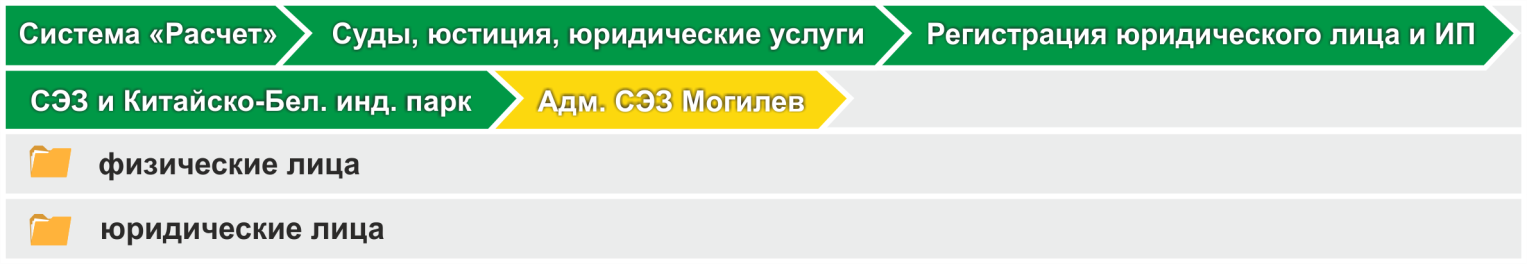 либо
в поисковой системе ЕРИП ввести номер услуги:3. По выбранной услуге ввести идентификационный номер плательщика-физического лица или регистрационный номер плательщика-юридического лица, а также сумму платежа.4. Проверить корректность информации.5. Совершить платеж.При этом обращаем внимание, что согласно части пятой пункта 4 статьи 251 Налогового кодекса Республики Беларусь в случае уплаты государственной пошлины посредством АИС «Расчет» факт уплаты подтверждается наличием в системе ЕРИП соответствующей информации, подтверждающей зачисление государственной пошлины.В случае уплаты государственной пошлины посредством ЕРИП оригинал либо копия платежного документа, подтверждающего такую уплату, в регистрирующий орган не представляется. Уплата государственной пошлины может производиться как физическими, так и юридическими лицами. При этом юридическому лицу в целях уплаты государственной пошлины посредством ЕРИП потребуется использовать корпоративную банковскую платежную карточку.Ставка государственной пошлиныПредоставление информации по каждому субъекту, содержащейся в Едином государственном регистре юридических лиц и индивидуальных предпринимателей – 1 базовая величина за каждый экземпляр выписки.Реквизиты для оплаты государственной пошлиныБенефициар: Главное управление Министерства финансов Республики Беларусь по Могилевской областиУНП бенефициара: 700451296Фактический бенефициар: ИМНС Республики Беларусь по Ленинскому району г. МогилеваУНП фактического бенефициара: 700015249р/с BY36AKBB36029170100080000000ОАО «АСБ Беларусбанк», г. МинскБИК AKBBBY2X Код платежа:03001 – для юридических лиц;03002 – для физических лиц и индивидуальных предпринимателей.Категория назначения платежа:TAXSКод назначения платежа для физических и юридических лиц:190101Краткое наименование услугиНомер услугиНомер услугиКраткое наименование услугидля физического лицадля юридического лицаВыписка из ЕГР44638414463881